文藻外語大學校旗暨校錦旗申請表Application form for Wenzao flag and banner總務處製表2019.02.20申請物品 Items申請物品 Items申請物品 Items申請物品 Items□校旗  數量：______ 面 (金額：350元/面)Wenzao Flag Quantity:       (NT$350/each)尺寸：87公分*138公分 Dimensions:87x138cm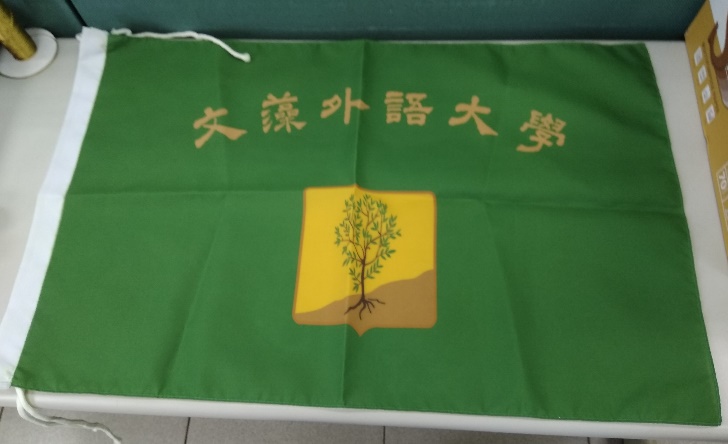 □校旗  數量：______ 面 (金額：350元/面)Wenzao Flag Quantity:       (NT$350/each)尺寸：87公分*138公分 Dimensions:87x138cm□校錦旗  數量：______ 面(金額：140元/面)Wenzao Banner Quantity:      (NT$140/each)尺寸：46公分*28公分 Dimensions:46x28cm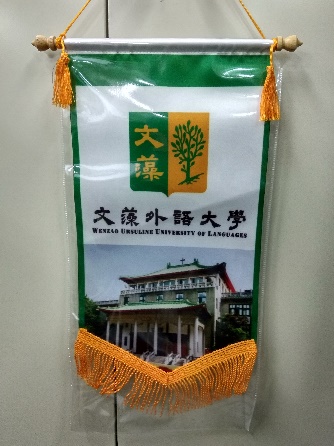 □校錦旗  數量：______ 面(金額：140元/面)Wenzao Banner Quantity:      (NT$140/each)尺寸：46公分*28公分 Dimensions:46x28cm申請需求 Requirements申請需求 Requirements申請需求 Requirements申請需求 Requirements□借用 Borrowing (例：服務隊營期借用off-campus service work)
□領用Collecting (例：致贈姊妹校、貴賓等 as a gift to partner schools or guests)□借用 Borrowing (例：服務隊營期借用off-campus service work)
□領用Collecting (例：致贈姊妹校、貴賓等 as a gift to partner schools or guests)□借用 Borrowing (例：服務隊營期借用off-campus service work)
□領用Collecting (例：致贈姊妹校、貴賓等 as a gift to partner schools or guests)□借用 Borrowing (例：服務隊營期借用off-campus service work)
□領用Collecting (例：致贈姊妹校、貴賓等 as a gift to partner schools or guests)用途說明 Reason for Application用途說明 Reason for Application用途說明 Reason for Application用途說明 Reason for Application□自行付費 Paid by a user         □申請免付費 Apply for free use說明(Note)：□自行付費 Paid by a user         □申請免付費 Apply for free use說明(Note)：□自行付費 Paid by a user         □申請免付費 Apply for free use說明(Note)：□自行付費 Paid by a user         □申請免付費 Apply for free use說明(Note)：申請單位 Application Unit申請人 Applicant二級主管 Unit Head二級主管 Unit Head一級主管 Unit Head管理暨決行單位Management and decision事務組Purchasing & Supply Section事務組Purchasing & Supply Section總務處Office of General Affairs管理暨決行單位Management and decision收費蓋章 Stamped upon payment領用/借用日期Borrowing date領用/借用人簽章 Signature( borrower)領用/借用人簽章 Signature( borrower)備註 Remark歸還日期 Return date收取人簽章 Signature (receiver)收取人簽章 Signature (receiver)備註 Remark